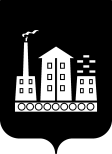 АДМИНИСТРАЦИЯ ГОРОДСКОГО ОКРУГА СПАССК-ДАЛЬНИЙ ПОСТАНОВЛЕНИЕ01 марта 2021г.                г.Спасск-Дальний, Приморского края                    № 87-паО закреплении муниципальных общеобразовательных организаций за конкретными территориями городскогоокруга Спасск-Дальний в 2021 годуРуководствуясь Федеральным законом от 06 октября 2003 г. № 131-ФЗ «Об общих принципах организации местного самоуправления в Российской Федерации», Федеральным законом от 29 декабря 2012 г. № 273-ФЗ «Об образовании в Российской Федерации», приказом Минпросвещения России от       02 сентября 2020 г. № 458 «Об утверждении Порядка приема на обучение по образовательным программам начального общего, основного общего и среднего общего образования», Уставом городского округа Спасск-Дальний, Администрация городского округа Спасск-ДальнийПОСТАНОВЛЯЕТ:  1.  Утвердить прилагаемый Перечень муниципальных общеобразовательных организаций, закрепленных за конкретными территориями городского округа Спасск-Дальний в 2021году.2.  Административному управлению Администрации городского округа Спасск-Дальний (Моняк) разместить настоящее постановление на официальном сайте правовой информации городского округа Спасск-Дальний.3.      Настоящее постановление вступает в силу со дня его подписания.Глава городского округа Спасск-Дальний				      А.К. Бессонов    УТВЕРЖДЕН      постановлением Администрациигородского округа Спасск-Дальний      от  01 марта 2021г. № 87-паПЕРЕЧЕНЬмуниципальных общеобразовательных организаций, закрепленных за конкретными территориями городского округа Спасск-Дальний в 2021 году№ п/пНаименования муниципальных общеобразовательных организаций                Улицы городского округа Спасск-Дальний, закреплённые за муниципальными общеобразовательными организациями 1. Муниципальное бюджетное общеобразовательное учреждение «Средняя общеобразовательная  школа № 1»  городского округа Спасск-ДальнийУлицы: Андреевская, Борисова (четная сторона),Заречная, Красноармейская, Кустовиновская, Ленинская 3,5,6,8,12,23; Надреченская, Парковая 1-19,Парковая 26, Парфенова, Пролетарская, Советская 1-46, 48-86; Уборевича, Щорса, улицы Барабашевская, Вокзальная, Деповская, Ершова, Коммунальная, Кулешовская, Линейная,  Некрасова, Силикатная,  1-я Гражданская,  2-я Гражданская,  3-я Гражданская, Ипподромная нечётные 3-101, чётные 4-104, Кировская нечётные 1-97, 97а, четные 6-112; Комсомольская, 1-я Луговая,2-я Луговая, 3-я Луговая, Льва Толстого, нечётные 1-111, чётные 2-100, Мельничная нечётные 1-111; Степана Сологуба нечётные 1-97, чётные 2-104; Тараса Шевченко нечётные 1-103,        чётные 2-108.2.Муниципальное бюджетное общеобразовательное учреждение «Средняя общеобразовательная  школа № 3» городского округа  Спасск-ДальнийУлицы: Дальняя, Дербенёва, 1-й Западный переулок,  2-й Западный переулок, 3-й Западный переулок, 4-й Западный переулок, Калинина, Коммунаров, Ломоносова, Мира, Мичурина, Павлика Морозова, Нагорная,   25 Октября, Пионерская,  Первомайская, Планерная, Спортивная,  Цементная, Чкалова, Арсеньева, Бонивура, Каменная, Котовского, Сопочная, Хрустальная, Южный переулок.3.Муниципальное бюджетное общеобразовательное учреждение «Средняя общеобразовательная  школа № 4» городского округа  Спасск-ДальнийУлицы: Борисова (нечётная сторона),  Базарный переулок, Ленинская 32, 36, 43, 151-220,  Народная, Парковая 21, 23, 25, 27, 29,  29/1, 31, 33, 35; четные 46-54; Покуса, Советская 47, 88, 90, 92, 94, 96, 100, 102, 104, 106; Крестьянский переулок, Григория Лазаренко (четная сторона), Ипподромная нечётные 103-137, чётные 108-152; Кировская нечётные 99-157, чётные 114-180, 192; Мельничная нечётные 113-175; Льва Толстого нечётные 113-177, чётные 102-164; 1-ый Рабочий переулок, Степана Сологуба нечётные 99-163, чётные 108-170; Тараса Шевченко нечётные 105-171, чётные 110-178.4.Муниципальное бюджетное общеобразовательное учреждение «Средняя общеобразовательная  школа № 5» городского округа  Спасск-ДальнийУлицы: 1-я Загородная, 2-я Загородная, 3-я Загородная, Мухинский переулок (кроме дома № 8), Набережная,Ленинская, д.116,   2-я Набережная, Парковая 37, 41, 43, 47, 49, 51, 55, 66, 186-235; Перелётная, Советская - чётные 116- 134, 248-280; Юбилейная, Григория Лазаренко (нечетная сторона), Льва Толстого - нечётные 179-183, чётные 166-180; Мельничная нечётные 177-209, Степана Сологуба нечётные 167-185, чётные 172-190, Тараса Шевченко нечётные 173-197, чётные 180-210.5.Муниципальное бюджетное общеобразовательное учреждение «Средняя общеобразовательная школа  № 11» городского округа Спасск-ДальнийУлицы: Авиационная, Безымянный переулок,2-я Дубовская, Можайского; Олега Кошевого, Красногвардейская (нечётная сторона), Дорожная, Транспортная, Транспортный переулок.6.Муниципальное бюджетное общеобразовательное учреждение «Средняя общеобразовательная  школа № 12» городского округа  Спасск-ДальнийУлицы: Борисова, Госпитальная, Гвардейский переулок, Краснознаменная, Матросова, Нахимова, Офицерский переулок, Пушкинская, Суворовская, Артиллерийская, Аэродромная, Белинского, Гоголя, Достоевского, 9-го Октября, Пограничная, Приморская, Тупиковая, Кустарный переулок, Полевая, Штурмовая, Шоссейный переулок, Камышовый переулок, Российская, Сосновая, Степная, Строительный переулок, Хабаровская нечётные 1-39, Амурская, Береговая, 2-я Береговая, Волочаевская, Восточный переулок, Вострецова, Колхозная, Калиновский переулок, Лазо, Народоармейская, Партизанская, Подсобная, Степана Разина, Торговая, Хмельницкий переулок, Чапаевская, Школьный переулок, Заводская, Ключевая, Кирпичный переулок, Пригородный переулок, Свободный переулок, Северный переулок, Фабричный переулок, Лесная, Промышленная, Почтовый переулок, Складская.7.Муниципальное бюджетное общеобразовательное учреждение «Средняя общеобразовательная  школа № 14» городского округа  Спасск-ДальнийУлицы: Грибоедова, Герцена, Лермонтова, Маяковского, Молодёжная, Октябрьская, Репина, Фадеева, Чернышевского, Шиферная, Шолохова, Энергетиков, Есенина, Халтурина.8.Муниципальное бюджетное общеобразовательное учреждение «Средняя общеобразовательная  школа № 15» городского округа Спасск-ДальнийУлицы: Ангарская, Горького, Красногвардейская (четная сторона), Хабаровская чётные 18-32а.9.Муниципальное бюджетное общеобразовательное учреждение «Гимназия» городского округа Спасск-Дальний»Улицы: Мухинский пер. 8, Парковая 31/1, 66, Советская 108.
